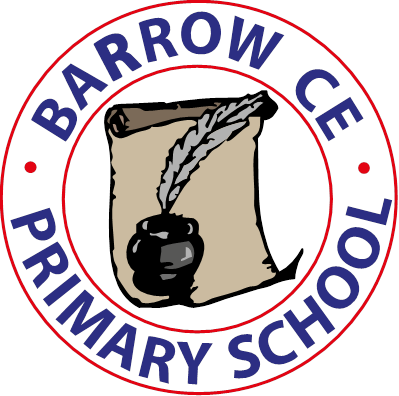 
The meeting met its quorum.Decisions, actions and areas of challenge during discussions indicated in bold text.Meeting finished at 6.35pm.Minutes of the Meeting of theFull Governing Body
of Barrow CE Primary SchoolMinutes of the Meeting of theFull Governing Body
of Barrow CE Primary SchoolMinutes of the Meeting of theFull Governing Body
of Barrow CE Primary SchoolDate:Wednesday 5th July 2023 at 4.30pm.Wednesday 5th July 2023 at 4.30pm.Venue:SchoolSchoolPresent: Christine Merrick Vice Chair of Governors Paul Hudson PHJulia Tillotson JTPaul Rossington PTRachael Goodwin RG Rev. Julian Osborne JOSophie Greensill SGCo-opted GovernorHeadteacherCo-opted GovernorCo-opted GovernorStaff Governor Foundation GovernorParent GovernorApologies:Clair Prior CPCo-opted GovernorIn Attendance:Lynne Hughes LHJohn Addison JABursarClerk to the GovernorsAgenda item 1APPOINTMENT OF CHAIR AND VICE CHAIRResolved:That Julia Tillotson and Christine Merrick be appointed Chair and Vice Chair respectively until September 2024Agenda item 2WELCOME & APOLOGIES FOR ABSENCEDiscussion:The Chair welcomed all to the meeting. An apology for absence had been received from Clair Prior. Resolved:That the apologies from Clair Prior be accepted.Agenda item 3DECLARATION OF ANY OTHER BUSINESSDiscussion:Ofsted InspectionAgenda item 4DECLARATION OF INTERESTDiscussion:Christine Merrick was Headteacher at iMap School.All staff had completed a Declaration of Interest formAgenda item 4MINUTES OF THE LAST MEETING OF 29th MARCH 2023Resolved:That the minutes of the meeting of 29th March 2023 be approved as an accurate record of the meeting.Agenda item 5MATTERS ARISING / ACTIONSDiscussion:Local Crowd Funding
PTFA applying for charitable status meant that this was an ongoing matter.
Mental Health Policy    EYFS, school had received 2 visits from the local authority.Item 12 Skills AuditFile created on GovernorHub containing documents.Item 14 Assessment ApplicationsOngoing                                                                                                                 -Agenda item 8GOVERNING BODY MEMBERSHIPDiscussion:Terms of Office                                                                                                                                                The Governing Body was advised that the term of office for Julia Tillotson would expire on 9th July 2023 and Christine Merrick would expire on 23rd September 2023. Both Governors had expressed their willingness to seek reappointment.Parent GovernorThe Governing Body was advised that Matt Denton had been elected unopposed as a Parent Governor.ResignationsThe Governing Body was advised of the resignations of John Armstrong, Rachel Morrison and Julia Frew.Vacancies                                                                                                                                                      There remained the following vacancies on the Governing Body: -1 Local Authority Governor2 Co-opted Governors1 Parent Governor1 Foundation GovernorGovernors discussed options for filling the vacancies using local media outlets and social media.Training undertaken / required                                                                                                                               No governor training had been completed since the last FGB. Governors acknowledged that there was a need to identify a matrix of statutory training for Governors as well as what other opportunities were available to enable them to carry out their duties effectively.Feedback from Meeting with the Diocese and Local Authority re Federation ArrangementsPH revisited the arrangements in place whereby the school, had an arrangement with Duddon C of E Primary School which meant that PH was seconded to Barrow for 2 days per week as Headteacher. It was proposed that this substantive arrangement would become permanent from September 2023.Discussion also took place around extending the arrangement from 2 to 2.5 days per week which would have financial implications for the school going forward.Resolved:That Julia Tillotson be reappointed as a Co-opted Governor for a 4-year term of office to 10th July, 2027.That Christine Merrick be reappointed a Co-opted Governor for a 4-year term of office to 22nd September 2027.That Matt Denton be confirmed as a Parent Governor for a 4-year term of office to 4th July 2027.That the thanks and appreciation of the Governing Body be extended to John, Rachel and Julia for their services to the school.That as soon as practically possible but no later than September 2025, the contract of PH be extended to 2.5 days per week at Barrow C of E Primary School and that it be confirmed that PH became the substantive Headteacher at Barrow C of E Primary School for 2.0 days per week from September 2023Agenda item 9CHAIR’S ACTIONS SINCE THE LAST MEETINGDiscussion:Signed off 3 year budget and sent to CWACStepped up to Chair 27th April 2023Informed parents that John Armstrong had resigned as chair and CM would be standing in until a new chair is appointed Set open day as 14th of July and informed parents Sent out parent governor application letters Communication between Katie Pierce around HT contract (support from Julia T)Joint committee meeting Duddon/ Barrow shared headship 23.5.23C&S meeting 13th June FSP meeting 15th June Meeting with Chris Penn and Christine Ridley Thomas 16th June Ofsted 26th-28th July HT midterm review scheduled for 14th July 9:30am Safeguarding self audit scheduled for 11th July Invited Matt Denton – applicant for parent governor role to part 1 of full governors on 5.7.23Short listing for KS2 teacher – 30.6.23Short listing for KS1 teacher – 3.7.23Interviews scheduled for 6.7.23 midday- 6pm Various informal individual meetings with HT, bursar, staff and fellow governors Resolved:That the Chair’s actions be noted.Agenda item 10COMMITTEE REPORTSCOMMITTEE REPORTSCOMMITTEE REPORTSDiscussion:Governors received the following committee minutes which had been circulated in advance of the meeting.Joint Governance Sub-Committee 27th May 2023Curriculum and Safeguarding Committee 13th June 2023Finance Staffing and Premises Committee 15th June 2023. The attention of Governors was drawn to minute 7 of the meeting of the Finance Staffing and Premises Committee which stated as follows:-PH reported that Babes and Tots was now only attended by a few families now, and it would be useful to consider our offer for younger children long term. PH suggested that Duddon pre-school could be used for this purpose. Whereby children who lived in Barrow and/or were likely to attend Barrow school could be invited to attend Duddon pre-school but wear a Barrow uniform rather than a Duddon one. There was some concern expressed that with no provision in Barrow itself some children may apply to schools outside of the village where they attended pre-school. CP suggested this could be discussed in the next FGB meeting.Governors received the following committee minutes which had been circulated in advance of the meeting.Joint Governance Sub-Committee 27th May 2023Curriculum and Safeguarding Committee 13th June 2023Finance Staffing and Premises Committee 15th June 2023. The attention of Governors was drawn to minute 7 of the meeting of the Finance Staffing and Premises Committee which stated as follows:-PH reported that Babes and Tots was now only attended by a few families now, and it would be useful to consider our offer for younger children long term. PH suggested that Duddon pre-school could be used for this purpose. Whereby children who lived in Barrow and/or were likely to attend Barrow school could be invited to attend Duddon pre-school but wear a Barrow uniform rather than a Duddon one. There was some concern expressed that with no provision in Barrow itself some children may apply to schools outside of the village where they attended pre-school. CP suggested this could be discussed in the next FGB meeting.Governors received the following committee minutes which had been circulated in advance of the meeting.Joint Governance Sub-Committee 27th May 2023Curriculum and Safeguarding Committee 13th June 2023Finance Staffing and Premises Committee 15th June 2023. The attention of Governors was drawn to minute 7 of the meeting of the Finance Staffing and Premises Committee which stated as follows:-PH reported that Babes and Tots was now only attended by a few families now, and it would be useful to consider our offer for younger children long term. PH suggested that Duddon pre-school could be used for this purpose. Whereby children who lived in Barrow and/or were likely to attend Barrow school could be invited to attend Duddon pre-school but wear a Barrow uniform rather than a Duddon one. There was some concern expressed that with no provision in Barrow itself some children may apply to schools outside of the village where they attended pre-school. CP suggested this could be discussed in the next FGB meeting.Resolved:That Governors received and noted the minutes from the Committees.That the proposal around Barrow children attending Duddon Pre-School be discussed with the local authorityThat Governors received and noted the minutes from the Committees.That the proposal around Barrow children attending Duddon Pre-School be discussed with the local authorityThat Governors received and noted the minutes from the Committees.That the proposal around Barrow children attending Duddon Pre-School be discussed with the local authorityAction:What:Who:When:That the proposal around Barrow children attending Duddon Pre-School be discussed with the local authorityPHASAPAgenda item 11LINK GOVERNOR & LEAD GOVERNOR VISIT REPORTSDiscussion:CM reported that she would be conducting a Safeguarding Self Audit in the near futureResolved:That the matter be noted.Agenda item 12GOVERNOR SELF EVALUATION AND ACTION PLANNING 2023/24GOVERNOR SELF EVALUATION AND ACTION PLANNING 2023/24GOVERNOR SELF EVALUATION AND ACTION PLANNING 2023/24Discussion:CM suggested that Governor CPD should be a priority in 2023/24 and that Governors should undertake a Skills Audit to identify any areas for developmentCM suggested that Governor CPD should be a priority in 2023/24 and that Governors should undertake a Skills Audit to identify any areas for developmentCM suggested that Governor CPD should be a priority in 2023/24 and that Governors should undertake a Skills Audit to identify any areas for developmentResolved:That Governors undertake a Skills Audit for the 2023/24 academic year.That Governors undertake a Skills Audit for the 2023/24 academic year.That Governors undertake a Skills Audit for the 2023/24 academic year.Action:What:Who:When:That the NGA skills audit questions be loaded onto GovernorHubClerkASAPAgenda item 13FINANCE UPDATEDiscussion:3 Year Budget Summary as of 17th May 2023PH advised that the figures for 2023/24 included funding for additional teaching.MD asked if Governors had considered alternative sources of funding via corporate sponsorship and advised that he would investigate this and report back to the FGB in due course.Resolved:That the 2023/24 Budget position and 3 Year Forecast be noted Agenda item 14HEADTEACHER’S REPORT HEADTEACHER’S REPORT HEADTEACHER’S REPORT Discussion:PH advised that the school finances were in a positive position and that school would have 51 on roll from September 2023.The School Development Plan would be updated in line with the recommendations contained in the Ofsted judgement The SEF had been prepared in a new format and would now need to be populated. PH advised that the school finances were in a positive position and that school would have 51 on roll from September 2023.The School Development Plan would be updated in line with the recommendations contained in the Ofsted judgement The SEF had been prepared in a new format and would now need to be populated. PH advised that the school finances were in a positive position and that school would have 51 on roll from September 2023.The School Development Plan would be updated in line with the recommendations contained in the Ofsted judgement The SEF had been prepared in a new format and would now need to be populated. Resolved: That the Headteachers Report be noted. That the Chair meet with PH to formalise the content of the SEF. That the Headteachers Report be noted. That the Chair meet with PH to formalise the content of the SEF. That the Headteachers Report be noted. That the Chair meet with PH to formalise the content of the SEF.Action:What:Who:When:That the Chair meet with PH to formalise the content of the SEFJT/PHASAPAgenda item 15POLICIES/PROCEDURES FOR REVIEW/APPROVALResolved:That the RSE Policy be considered by the Curriculum and Safeguarding Committee at its next meeting.Agenda item 16SCHOOL WEBSITE COMPLIANCYDiscussion:PH confirmed that the calendar on the school website had now been populated.JT was concerned that school was not making the most of the website as it was the first place that parents and others looked to get an impression of the school. PH advised that it was not an easy task to upload various sources of information as they were located on different portals but that he would look at how the website could be upgraded.Resolved:That the report be notedAgenda item 17GOVERNOR IMPACTDiscussion:CM reported that feedback from the Inspectors after the Ofsted visit confirmed that governance was effective which reflected well on the work of the FGB and committees.Resolved:That the report be noted.Agenda item 18OFTED INSPECTIONDiscussion:PH reflected on the outcomes of the Ofsted Inspection and that a fuller discussion would be held at the next meeting once the official report had been receivedResolved:That the report be noted.Agenda item 19DATE OF NEXT MEETINGResolved: 5th October 2023 at 4.30pm at school